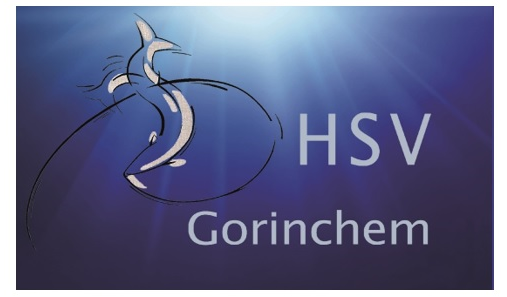 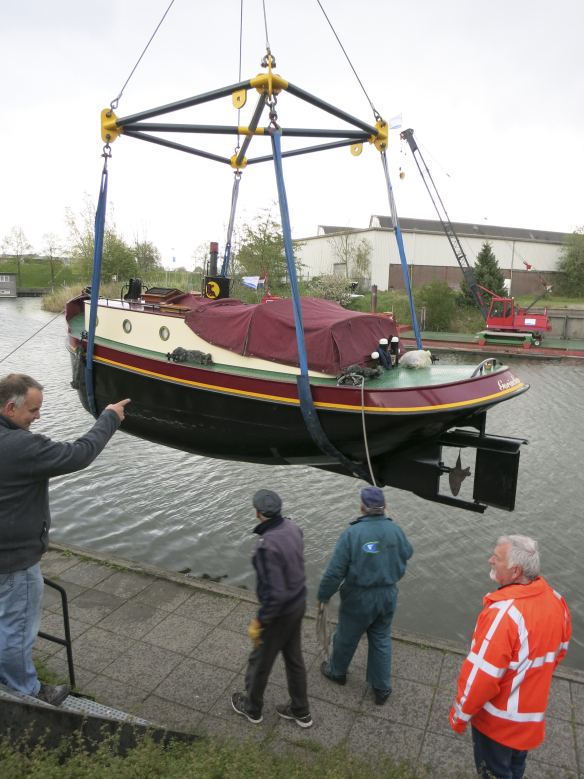   Boten ‘draaien’Vanwege de bekende situatie is het in ieder geval tot 1 juni niet toegestaan om de boten te ‘draaien’.Indien er nieuwe informatie is, leest u dit op de website!Het bestuur.